      	                  OTYC Youth Camp
                        Held rain or Shine from 10 a.m. - 1 p.m.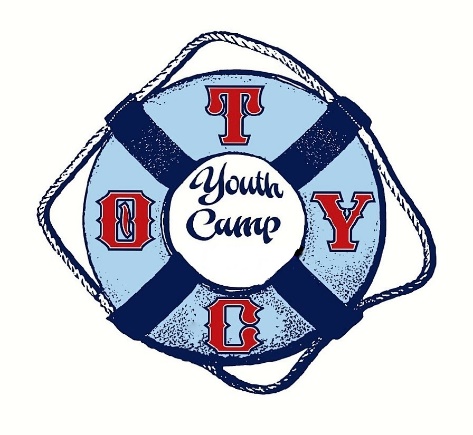                              For ages 6 - 15For generations, the Omena Traverse Yacht Club on Omena Bay has served the community with a half-day youth program in sailing and tennis. Today the tradition continues and you can join the fun - OTYC members and non-members alike! This is a wonderful opportunity to learn new things, make some new friends and enjoy one of the most special places on Earth - our own Omena Bay! Space is limited so reserve your spot soon.  Registration Questions? Contact Linda McKenzie at lindarmckenzie@yahoo.com.   INDICATE WHICH WEEKS CHILD WILL ATTEND BELOW:July 2-6 “America” (no camp July 4th)July 9-13 “Science Week” July 16-20 “Color Battle”July 23-27 “Pirate Week”July 30 – Aug 3 TBD (tentative based on enrollment/staffing) Bottom of FormMembers - (must be parents, not grandparents)
$130 per week per child
$120 per week per child if registered before June 16th  ***For Week 1 ONLY subtract $25 (since it is only 4 days in length)Non-Members 
$150 per week per child
$140 per week per child if registered before June 16th  ***For Week 1 ONLY subtract $30 (since it is only 4 days in length)Drop-In
$35 per day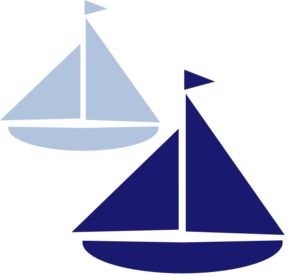 Check interested weeks above and complete below:child’s name(s)     ______________________________________________parent name/cell# ______________________________________________parent email         ______________________________________________**CAMPERS MUST COME TO CAMP WITH A PROPER FITTING LIFEJACKET & TENNIS RAQUETMail form & check (made out to “OTYC”) to:Linda McKenzie729 Washington AvenueWilmette, IL 60091	See you this summer!
OTYC Youth Camp Co-Chairs:
Linda McKenzie & Sara Goldman